福建师范大学实验幼儿园教玩具采购公告1、采购项目名称：教玩具2、采购内容如下：3、公告时间：2018年11月23日—2018年11月27日。4、采购项目公告期内，欢迎潜在供应商参与项目报价。5、采购项目单位：福建师范大学实验幼儿园   联系人：林晖   联系方式：17750208173福建师范大学实验幼儿园2018年11月23日附件：合同包品目号品目名称主要参数要求数量预算金额1C200501教玩具见附件1批75000元福建师范大学实验幼儿园教玩具参数要求福建师范大学实验幼儿园教玩具参数要求福建师范大学实验幼儿园教玩具参数要求福建师范大学实验幼儿园教玩具参数要求福建师范大学实验幼儿园教玩具参数要求福建师范大学实验幼儿园教玩具参数要求福建师范大学实验幼儿园教玩具参数要求序号产品名称参考图片规格参数数量单位备注积木墙积木墙积木墙积木墙1直角底板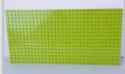 安装在墙面的拼插底板，搭配墙面积木使用。                   16*32孔（规格25.6*51.1）40套2基础砖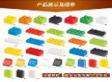 含有大量的基本构件，可以用于墙面造型的搭建，满足孩子的建构乐趣，发挥自如。102件套20套3收纳槽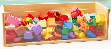 用于收纳基础砖积木，培养幼儿活动结束后自主收纳的好习惯。其中一面是透明亚克力材质，其余实木材质。  510x160x180mm                       10个4背板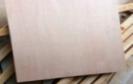 用于墙面和直角底板之间的底衬，木制材料，使底板在墙面更加牢固。  120x240mm              4片管道工匠管道工匠管道工匠管道工匠管道工匠管道工匠管道工匠5多用途STEM活动墙 - 800L 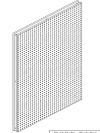 每一个孔可兼容插钉与螺丝，貌不惊人的包容性提供无限的可能性。                                   产品尺寸：800mm*1200mm*15mm（40mm）6套6多用途STEM活动墙 - 400L 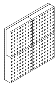 连接游戏墙板和墙面的背板，保证操作时背板的稳定性。   400L x 400H 胶合板背板配件 1件套多用途STEM活动墙 - 胶底盘配件 4件套400x400mm6套7管道工匠119件套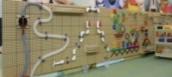 专用软管、透明亚克力硬管、软管。                          产品尺寸:700mm*225mm*420mm2套8多用途STEM活动墙  -  手动水泵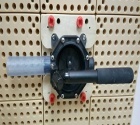 手动按压操作，单向手动油泵是将手动机械能转换为液压能的一种小型液压泵站。                                           产品尺寸:1050mm*250mm*165mm2套9 电动工具8件套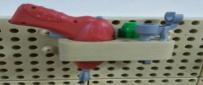 包含儿童用安全型电钻、螺丝、扳手等工具。                产品尺寸:160mm*60mm*45mm4套10400L 墙板托盘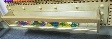 收纳材料工具的收纳托盘，四面是榉木，最外侧是透明亚克力板。                                        产品尺寸：400mm*150mm*134mm4个11800L 墙板托盘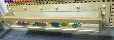 收纳材料工具的收纳托盘，四面是榉木，最外侧是透明亚克力板。                                    产品尺寸：800mm*150mm*134mm2个128色混合螺丝 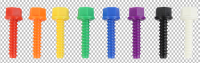 彩色螺丝，用于衔接各种管道，使得各种管道牢固的安装在活动墙板上。512件套2套孔板孔板孔板孔板孔板孔板孔板13底板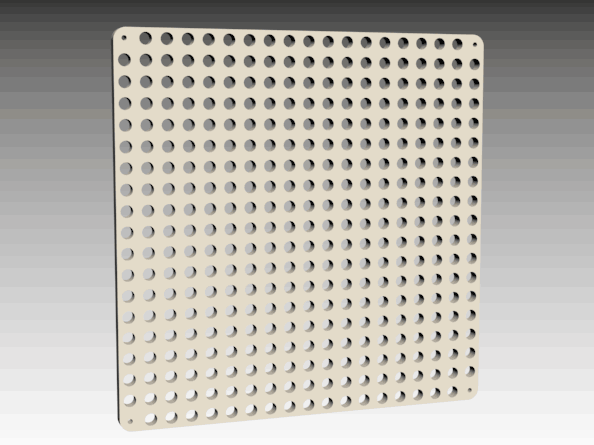 每一个孔可兼容插钉与螺丝，貌不惊人的包容性提供无限的可能性。                                                        新西兰进口桦木夹板，环保清水漆。                                                         尺寸48*48cm，361个孔24套14收纳盒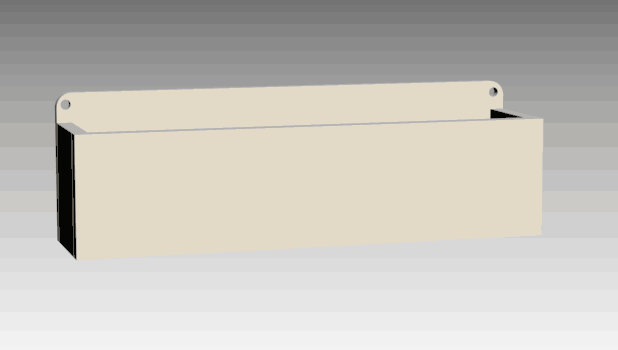 用于收纳孔板游戏材料，养成幼儿自主收纳的好习惯，四面和底面都是桦木夹板。                                                                                                              尺寸：48cm*13cm*12.5cm12套15背板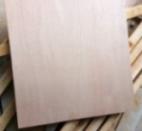 连接孔板底板和墙面的背板，保证操作时孔板的稳定性。                                                                     120x240mm4套16奇想齿轮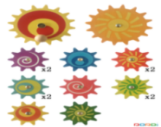 不同大小，不同颜色的齿轮，通过小朋友任意的搭建，连接出不同的图案，然后进行旋转操作。材质：榉木，环保水性漆。合计14个齿轮2套17疯狂跑道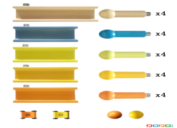 通过不同孔的轨道，拼接成各种轨道路径，然后将球或者汽车从顶部放开，能够顺着轨道滚到下方设定好的位置。材质：榉木，环保水性漆。总共20块轨道，20个圆柱， 2个直径为4.6cm圆球，2辆小车。2套18多米诺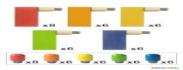 多米诺32片，插珠32颗2套19百变插珠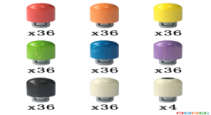 运用8种不同颜色的彩色插珠和四颗眼睛，拼搭出各种各样的图案。材质：榉木，环保水性漆。插珠共计292颗。2套沙水产品沙水产品沙水产品沙水产品沙水产品沙水产品沙水产品20沙水竹玩具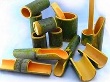 竹子制作的沙水玩具，自然环保14件套3套21竹水渠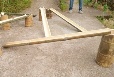 竹子制作的水渠，可以自由拼接，控制水流走向，引发幼儿的探索兴趣。直径80-90mm长120mm18套22竹桩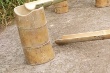 竹制的桩子，用于控制竹水渠的斜度，幼儿在探索中发现水渠斜度和水流速度的关系。                     直径100-120mm高250mm18套23沙区四轮推车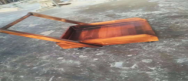 带把手的四轮推车，用于运沙。可以单人操作也可以多人合作。   材质：碳化木                             2个24沙水套装11件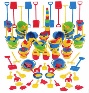 模具6个、水桶1个、大号不锈钢铲3把、大号五齿耙1把。9套桌面产品桌面产品桌面产品桌面产品桌面产品桌面产品桌面产品25泥玩套装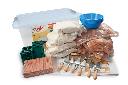 规格参数:3cm*1.5cm*1cm（砖头）数量：924块，同时含有屋顶、瓦片、垫板、砂浆等。纯天然黏土烧制安全环保，水泥砂浆为玉米淀粉+天然沙子混合而成，安全无毒；原比例复刻现实中的建筑，可重复使用；高跨度的年龄段兼容，营造亲子互动氛围。泥玩操作课程（共三阶段）5套26儿童沙画台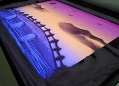 产品使用X支架，儿童使用不会轻易掉落。有三段彩灯，灯光可以调亮暗度，保护儿童眼睛。观尺寸：600x400x100mm1套27声学教学盒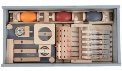 在这款游戏中孩子们有机会尝试感受声音、声调和节奏，从而更好地理解声学现象。实验盒里面包含有关于击打乐器、鼓风器和弦乐器音调的有趣游戏和实验。530x270x120mm1套28光影教学盒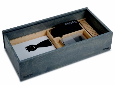 这是一款光学实验游戏，引领孩子们利用光以及延伸物理现象进行游戏实验。孩子们通过观察实验现象所产生的变化来学习光和影，每一款光学现象实验都有简短的物理现象介绍530x270x120mm1套29镜子工作室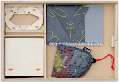 镜子工作室提供了23种游戏方式，引导孩子接触学习镜面实验，走进认知反射和对象性现象大门，帮助幼儿建立空间概念，获得日常生活中常见的三维感知能力。孩子们能毫无困难地操作所有的实验，同时猜测实验结果并描述自己的预测。423x295x85mm1套30电子迷宫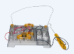  这是一款由儿童按照说明书自己动手组装起来的玩具，由塑胶、电子配件、五金等组装而成---采用二节AA电池供电，当铁环沿着迷宫件运动时，没有碰到迷宫件，声讯器不发出声音,LED也不会发亮；如果碰到迷宫件，就会发出声音同时LED也会发亮----学习金属物体是电的良导体17.15x6.03x22.23cm1套31光影城堡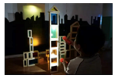 提供透视色彩积木套装，幼儿可以自由创建和构造，并通过组合不同的颜 色配以光照来体会颜色拼加组合的奇 妙现象。进而提升幼儿的想象力与创造力。含20个色块，正方形和三角形等不规则形状2套